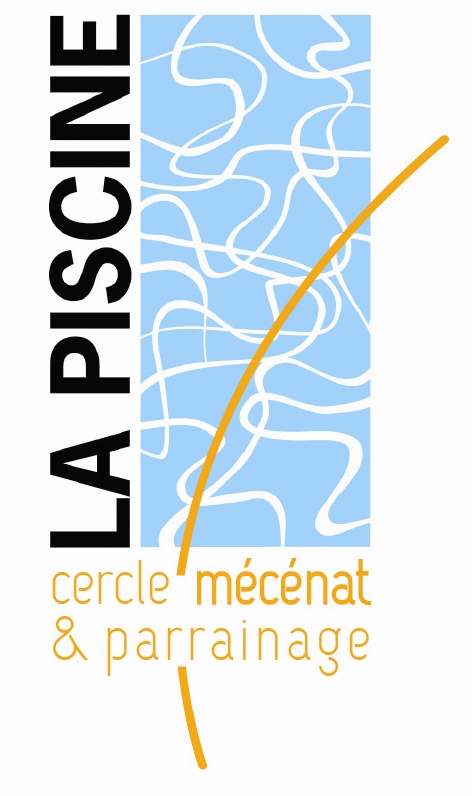 ENGAGEMENT D’ADHÉSION 2016AU CERCLE DES ENTREPRISES MÉCÈNES DU MUSÉE LA PISCINESociété :	Adresse :	Tel :........................................................ Email : ...................................................... @............................................................Objet social :	Nombre de salariés :.................. CORRESPONDANT :Nom :................................................. Prénom :...........................................................Fonction :.......................................................................................................................Tel :................................................ Portable :..............................................................Email : ...................................................... @.................................................................SOUHAITS PARTICULIERS :	……ADHÉSION A L’ASSOCIATION* “LE CERCLE DES ENTREPRISES MÉCÈNES DU MUSÉE DE LA PISCINE” : 150 €/an + Choix de catégorie au sein du cercle Membre Ami :   1700 €              Membre Partenaire :   3200 €  Membre Actif : 5700 €               Membre Associé :         9200 € Date : ...........................					SignatureBulletin et chèques libellés à l’ordre du CERCLE DES ENTREPRISES MÉCÈNES DU MUSÉE DE LA PISCINE à renvoyer à :Roubaix - La Piscine, Musée d’Art et d’Industrie André Diligent24, rue des Champs 59100 Roubaix *Statuts et règlement intérieur sur demande 